Questionnaire préalable à la formationAnalyse thermique par ATD, DSC ou ATGCe questionnaire a pour objectif d’anticiper vos attentes lors de cette formation.Merci de le compléter avant le stage et de le renvoyer à : aline.auroux@ircelyon.univ-lyon1.fr avec copie à bernadette.jouguet@ircelyon.univ-lyon1.frQuel est votre niveau en analyse thermogravimétrique ?Débutant		Intermédiaire		Confirmé		ExpertQuel est votre niveau en DSC ?Débutant		Intermédiaire		Confirmé		ExpertEst-ce que l’analyse thermique couplée à la spectrométrie de masse quadripolaire vous intéresse particulièrement ?Pas du tout		Un peu		Assez			BeaucoupQuel est votre domaine de recherche ou d’applications ?……………………………………………………………………………………………..Utilisez-vous déjà des analyseurs thermiques dont le fournisseur est :Mettler Toledo : oui – nonSetaram : oui – nonTA instruments : oui – nonAutres : PréciserEtes-vous confronté à des problèmes d’analyse thermique ? Si oui, lesquels ?………………………………………………………………………………………………Souhaitez-vous faire analyser un échantillon lors du stage ? Si oui, sur quel type de matériaux ?………………………………………………………………………………………………« Ce questionnaire est facultatif. Le destinataire de ces données est le responsable scientifique de la formation à laquelle vous êtes inscrit(e) ou préinscrit(e) ; elles lui permettront d’adapter au mieux le programme de la formation à vos attentes et à celles des autres stagiaires. Elles seront détruites à la fin du stage. Pour plus d’informations concernant l’utilisation de vos données personnelles, veuillez consulter la notice « Données personnelles » disponible sur notre site internet. »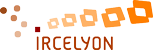 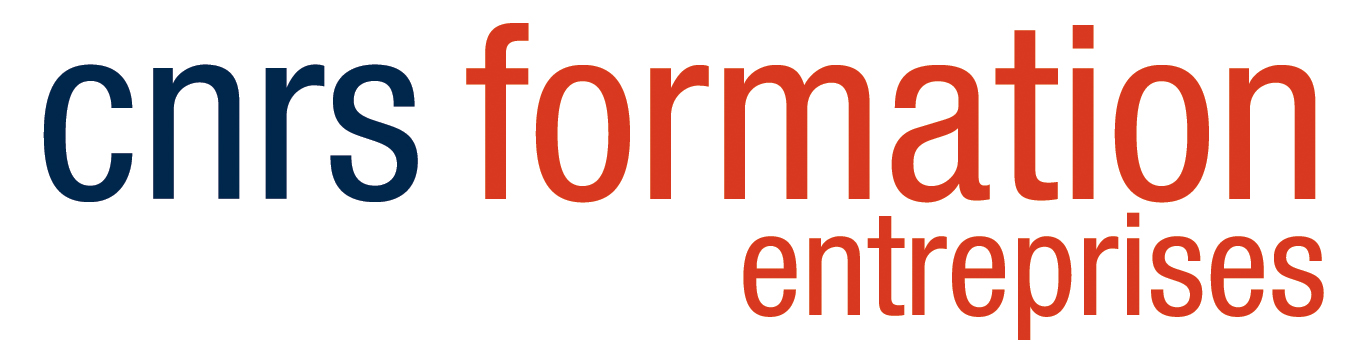 